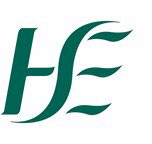 Ráiteas um Chumhdach LeanaíAinm na Seirbhíse: Eagraíocht mhór í Feidhmeannacht na Seirbhíse Sláinte (FSS) a fhostaíonn breis agus 100,000 duine, agus a bhfuil sé de chúram uirthi na seirbhísí sláinte poiblí ar fad in Éirinn a reáchtáil. Tá FSS tiomanta do chinntiú go gcoinnítear na leanaí agus na daoine óga a bhaineann leas as ár seirbhísí slán ó dhíobháil. Prionsabail FSS chun leanaí a chosaint ar dhíobháil:Tá sábháilteacht, leas agus forbairt leanaí agus daoine óga mar bhunsprioc agus príomhaidhm ag FSS. Cuireann an reachtaíocht agus Treoir um Thús Áite do Leanaí bonn eolais faoi na prionsabail a leanas, agus tacaíonn na prionsabail sin lenár rún leanaí a choinneáil slán ó dhíobháil:Caithfear tús áite a thabhairt do leas an linbh i gcónaí.Tá gach duine freagrach as sábháilteacht agus leas leanaí.Tá sé de cheart ag leanaí go gcloisfí iad, go n-éistfí leo agus go dtabharfaí aird orthu go stuama. Agus aird ar a n-aois agus a dtuiscint, ba cheart dul i gcomhairle leo agus go mbeidís páirteach i ngach ceist agus cinneadh a d’fhéadfadh dul i bhfeidhm ar a saol.Caithfear caitheamh go comhionann le gach leanbh agus tá sé de cheart acu cosaint a fháil ar idirdhealú, éadulaingt, ciapadh agus bulaíocht.Is gníomhaíocht ilghníomhaireachta, ildisciplíneach é an cumhdach leanaí. Ní mór do ghníomhaireachtaí agus do ghairmithe oibriú as lámha a chéile ar mhaithe le leas na leanaí.Measúnú RioscaCuireann measúnú ar aon ‘díobháil’ fhéideartha do leanbh agus iad ag baint leas as an tseirbhís seo bonn eolais faoin Ráiteas um Chumhdach Leanaí seo (‘díobháil’ mar a shainmhínítear san Acht um Thús Áite do Leanaí, 2015).  Tá liosta cónasctha anseo thíos de na príomhrioscaí a sainaithníodh agus na nósanna imeachta atá i bhfeidhm chun na rioscaí sin a bhainistiú. Tá measúnú riosca tánaisteach níos cuimsithí ar an tseirbhís ar fáil ach é a iarraidh.Nósanna Imeachta - (Tá Beartais Náisiúnta, Nósanna Imeachta, Prótacail agus Treoir uile FSS ar fáil ar www.hse.ie).Ullmhaíodh an Ráiteas um Chumhdach Leanaí seo de réir an Achta um Thús Áite do Leanaí, 2015, Tús Áite do Leanaí: Treoir Náisiúnta do Chosaint agus Leas Leanaí (2017), treoir FSS maidir le ráiteas um chosaint leanaí a fhorbairt agus treoir arna eisiúint ag Tusla - An Ghníomhaireacht um Leanaí agus an Teaghlach. Chomh maith leis na beartais agus na nósanna imeachta thuasluaite, tacaíonn na beartais agus na nósanna imeachta a leanas ó FSS lenár rún leanaí a chumhdach:Beartas agus nósanna imeachta FSS um bainistiú riosca fiontraíochta 2023Creat bainistíochta teagmhas FSS 2020 Ba cheart gach ceist faoin ráiteas seo, agus aon mheasúnú riosca lena mbaineann, a sheoladh chuig an Duine Iomchuí.	An Duine Iomchuí a ceapadh chun críche an Ráitis um Chumhdach Leanaí seo:Ainm:								Sonraí Teagmhála: Cur i bhFeidhm Aithnímid gur próiseas leanúnach é an cur i bhfeidhm. Déanfar athbhreithniú ar an Ráiteas um Chumhdach Leanaí seo gach 24 mí nó a luaithe is indéanta tar éis athrú ábhartha ar aon ábhar dá dtagraíonn an ráiteas. Dáta Athbhreithnithe:    									Dáta Sínithe:Seoladh na Seirbhíse:Ainm an Bhainisteora Seirbhíse:							Síniú an Bhainisteora Seirbhíse: Teideal an Bhainisteora Seirbhíse:																	Catagóir RioscaNa príomh-nósanna imeachta agus na príomhbhearta rialaithe atá i bhfeidhm chun an riosca a aithníodh a láimhseáil1. An riosca díobhála do leanbh ó bhall foirne, oibrí deonach nó mac léinn, rioscaí a bhaineann le gníomhaíochtaí ar líne ina meascBeartas FSS um chosaint agus leas leanaíNósanna imeachta earcaíochta agus roghnúcháin FSSBeartas Trust in Care FSSTacú le cultúr sábháilteachta, cáilíochta agus cineáltais: cód iompair do sholáthraithe seirbhíse sláinte agus sóisialtaNósanna imeachta don nochtadh cosanta le haghaidh fáil agus bainistiú nochtaí cosanta in FSSBeartas náisiúnta toilithe FSSNós imeachta araíonachta d’fhostaithe FSSBeartais agus caighdeáin náisiúnta teicneolaíochta faisnéise FSSNós imeachta caighdeánach oibríochta FSS le haghaidh bainistiú cleachtais chliniciúil cúraim ar an nguthán nó ar fhíseán2. An riosca díobhála do leanbh ó úsáideoir seirbhíse (duine fásta nó leanbh), cuairteoir nó ball den phobal, rioscaí a bhaineann le gníomhaíochtaí ar líne ina meascBeartais maoirseachta / tionlacain / iontrála de réir mar is ábhartha do sheirbhís áitiúilBeartais rochtana poiblí de réir mar is ábhartha do sheirbhísí áitiúlaBeartais agus caighdeáin náisiúnta teicneolaíochta faisnéise FSS3. An riosca díobhála do leanbh de bharr údar imní faoi chosaint nó leas linbh de bharr nár aithin nó nár thuairiscigh ball foirne éTá modúl ríomhfhoghlama ‘An Introduction to Children First’ ina chuid den bheartas oiliúna reachtúla agus éigeantaí le haghaidh fhostaithe FSSBeartas FSS um chosaint agus leas leanaí agus nós imeachta tuairiscitheTús Áite do Leanaí ina chuid d’ionduchtú fostaithe FSSStraitéis oiliúna agus acmhainní Oifig Náisiúnta Tús Áite do Leanaí FSSNós imeachta araíonachta d’fhostaithe FSS Nósanna imeachta don nochtadh cosanta le haghaidh fáil agus bainistiú nochtaí cosanta in FSS4. An riosca díobhála do leanbh de bharr údar imní faoi chosaint nó leas linbh de bharr nár aithin nó nár thuairiscigh leanbh éEolas atá oiriúnach do leanaí faoi Ráitis um Chumhdach Leanaí FSS, mí-úsáid a aithint agus a thuairisciú agus Beartas leasa agus cosanta leanaí FSS Bileog agus foirm ‘Seirbhís Uainn Tuairim Uait’ do dhaoine faoi bhun 18 mbliana d’aois5. An riosca díobhála do leanbh toisc nár cuireadh an tAcht um Thús Áite do Leanaí, 2015 agus/nó treoir nó beartais lena mbaineann i bhfeidhmAn nós imeachta chun Duine Iomchuí a cheapadh An nós imeachta chun liosta de Dhaoine Sainordaithe a chothabháilTá bearta monatóireachta comhlíontachta agus rialachais um Thús Áite do Leanaí i bhfeidhm ag FSSBunaíodh Oifig Náisiúnta, Tús Áite do Leanaí, FSS chun tacú leis an gcur i bhfeidhm6. An riosca díobhála do leanbh mar gheall gur theip ar sheirbhís rochtain shábháilte ar TFC a chinntiú (na meáin shóisialta, rochtain ghréasáin agus teagmháil leictreonach ina measc)Beartais agus caighdeáin náisiúnta teicneolaíochta faisnéise FSS chun sábháilteacht ar líne a chinntiú Caighdeán Scagaire Ábhair Idirlín